FINNMÁRKKU BEANAVUODJIMAT - FINNMARKSLØPETOza bisánanbáikkiid sámegiel namaid.  Geavat sátnegirjji ja neahttasiidduid http://giellatekno.uit.no/cgi/geo.sme.html ja http://kartiskolen.no/Gielddaid namat ja vearjogalbbat: http://se.wikipedia.org/wiki/Finnm%C3%A1rkku_fylkaSánit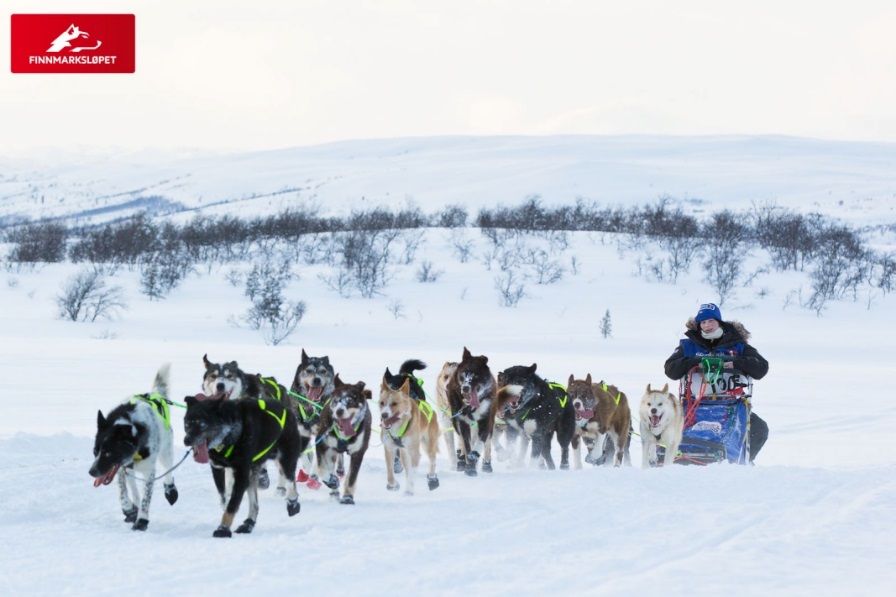 Aila Sarre lea Deanus eret.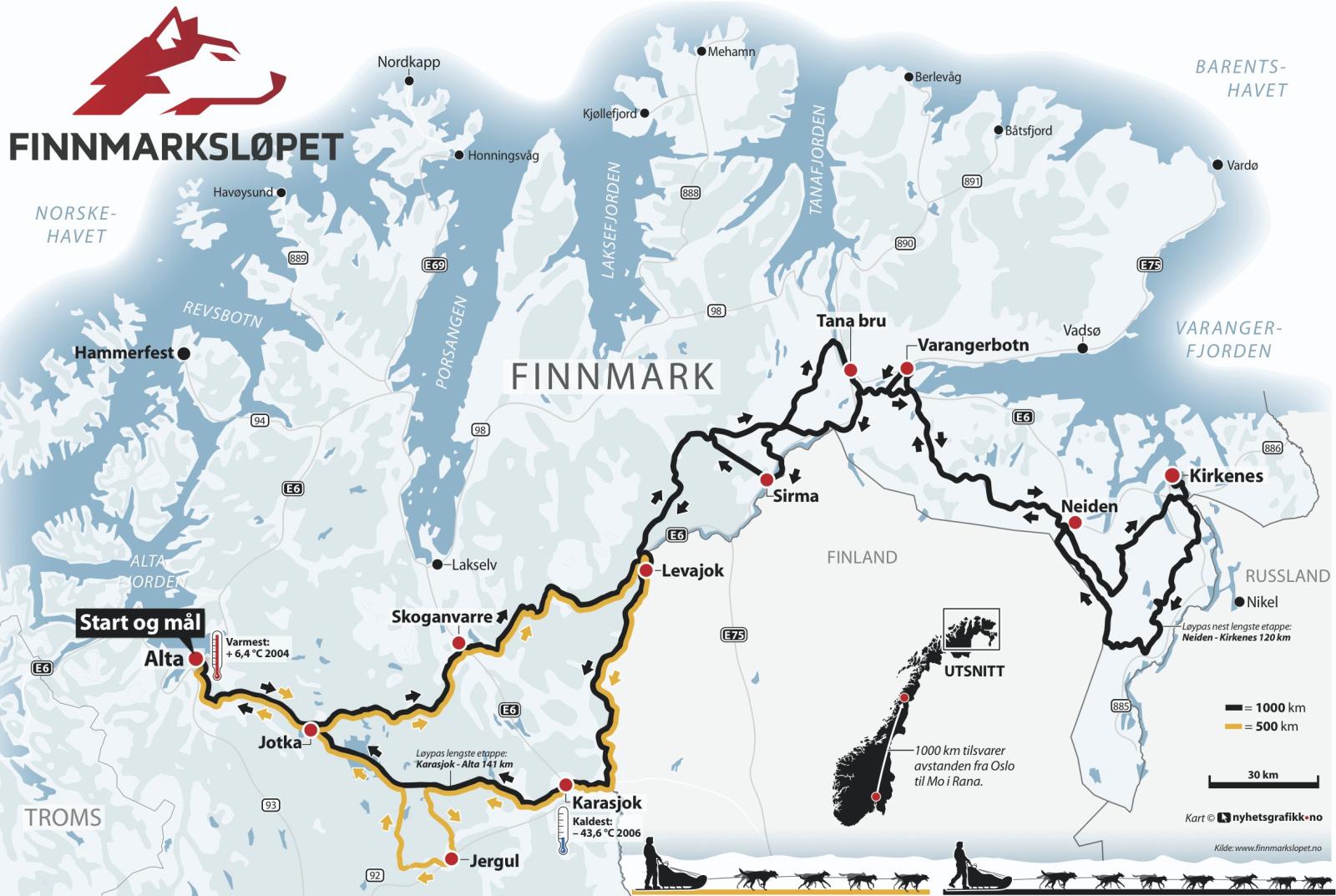 ohcat, oza!å leite, leit!bisánanbáikistoppested, check pointgielda; gielddaskommune, i kommunen (i øst)suohkan, suohkaniskommune, i kommunen (i vest)geavahit, geavat!å bruke, bruk!máđiivei, løypevearjogovvavåpenskjoldoaidnit, oainnátå se, du serBisánanbáikki dárogilliiBisánanbáikki sámegilliiGieldda namma sámegilliiGieldda namma dárogilliiGieldda vearjogalba